Date limite pour soumettre un projet au moyen du formulaire en ligne : 26 septembre 2023 à minuit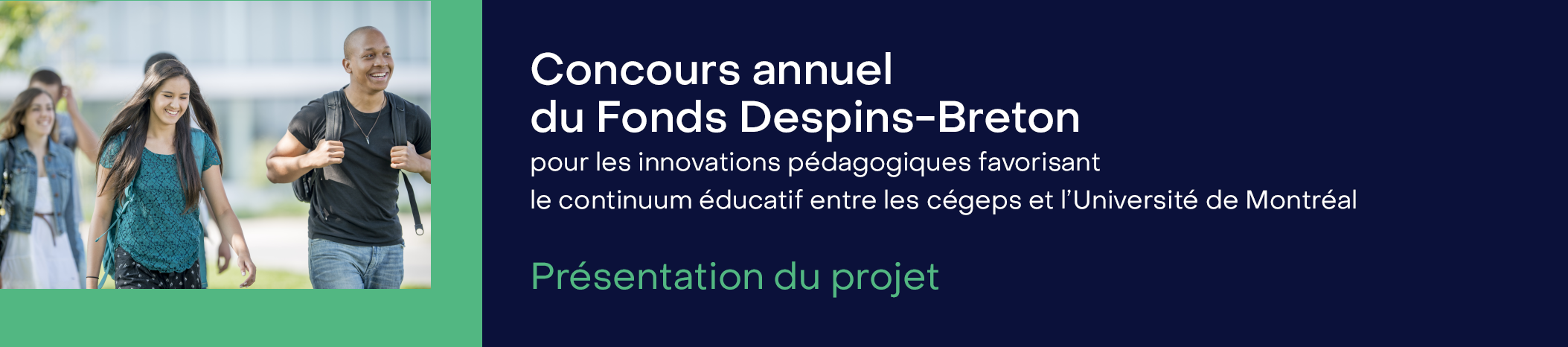 Indications particulières pour la présentation du projetLes équipes sont invitées à prendre connaissance du Guide de présentation des propositions préparé à cette fin.Les propositions doivent être soumises en utilisant le formulaire de mise en candidature en ligne, auquel est joint le présent formulaire de présentation du projet. Toutes les propositions respectant les conditions d’admissibilité seront évaluées par un jury, selon une série de critères précisés dans le guide.Conditions d’admissibilitéLe projet doit être proposé par des équipes constituées d’au moins un ou une membre d’un cégep ou d’un collège privé du Québec et un ou une membre de l’Université de Montréal.La proposition doit désigner un établissement gestionnaire du projet. L’équipe soumettant le projet peut s’adjoindre des organismes ou établissements d’enseignement, mais ces partenaires ne peuvent agir à titre de gestionnaires du projet.Le projet doit avoir l’appui de la direction de chaque établissement d’enseignement participant et partenaire au projet (la direction des études pour le collégial et le vice-doyen ou de la vice-doyenne responsable pour l’Université de Montréal).Le projet doit être mis en œuvre entre le trimestre d’automne 2023 et la fin du trimestre d’hiver 2024 
et se terminer entre le trimestre d’hiver 2025 et le trimestre d’automne 2025, soit une période maximale de 18 mois.Pour toute question concernant le concours annuel du Fonds Despins-Breton, 
écrire un courriel à l'adresse : fondsdespinsbreton@umontreal.ca .Date limite pour présenter un projet en utilisant le formulaire en ligne: 26 septembre 2023 à minuitTitre du projet (150 caractères environ)Résumé du projet (10 lignes max.)Problématique ciblée et pertinenceObjectifs poursuivisResponsabilités et contributions des participants et participantes (cégeps et collèges et UdeM)Responsabilités et contributions des partenaires (s’il y a lieu)Retombées et résultats attendusPlan de promotion, d’intervention et de diffusion des résultatsÉchéancier de réalisationPrévisions budgétaires